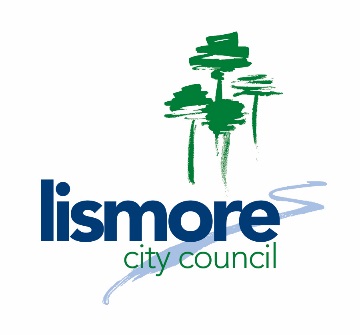 Our values: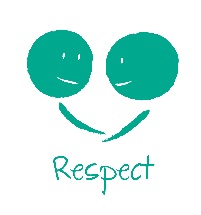 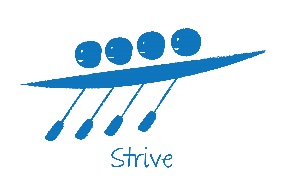 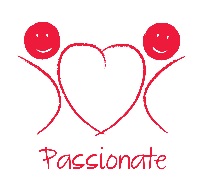 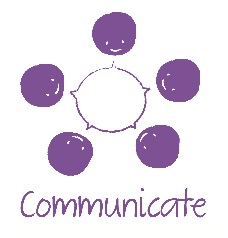 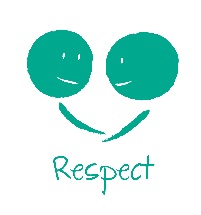 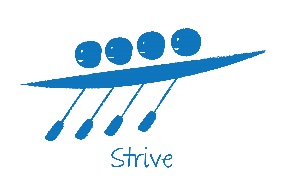 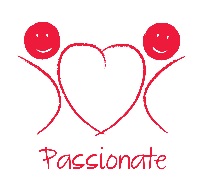 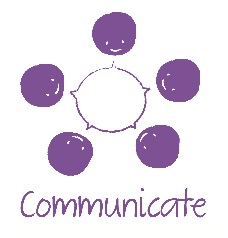 Position title:	Apprentice Heavy Vehicle MechanicName:	VacantJob code:	1524Section: 	Commercial Services	Position reports to: 	Mechanic Team LeaderBand and level:	Band 1 Level 1Salary grade:	As per Local Government (State) Award 2017Staff management:	Nil Budget responsibility:	Nil Primary function:You will be responsible for developing the skills, knowledge and competence of activities related to undertaking the maintenance and repair of mobile and fixed plant for all of Council’s Fleet as an Apprentice Heavy Vehicle Mechanic Person description:The right person for this role will be self-motivated, proactive, observant and awareThey will have the ability to work under pressure and meet deadlines They will have written and verbal communication skills and the ability to communicate professionally and effectively with people from all backgroundsThey will have relationship building skills to gain the most out of a teamThey will be capable of manual handling duties and managing risk and safetyThey will not accept the status quo and will be constantly pursuing better ways of doing thingsThey will be an advocate for changeThey will embody Council’s valuesResponsibilities and duties:The role as an Apprentice – Heavy Vehicle Mechanic is quite diverse and interesting with the ability and flexibility to work in a Workshop environment, multiple worksites outdoors and various fleet/plant items. The apprentice works with our Trade Qualified staff to provide the best service and outcomes they can to deliver the program of works for Fleet maintenance. The qualities we look for in an Apprentice include:Reliability and flexibilitySomeone who is keen to extend their skills to pursue a mechanical career.A person with high respect for safety standards and quality assured worksClear communication skillsLiteracy and numeracy skills to complete documentation and calculationsProblem solving skillsThe Apprentice is responsible for making every effort to acquire skills and knowledge needed to successfully complete the program by assisting with tasks such as: Undertake a broad range of activities aligned to the Training PlanAccepting instruction and training in the vocation assigned to the apprenticeshipAttending scheduled training delivered by the registered training organisationCompleting all assignments and other assessment tasks set by the registered training organisationMaintaining the competency record book or work evidence guide issued by the registered training organisationNotifying and discussing with their Team Leader any concerns or attendance requirements at work and the registered training organisationNotifying State Training Services if there are any changes to your personal details, or if there are any concerns about completing the traineeship Cooperating and communicating with the Team Leader and Mechanic teamParticipate in relevant WHS training and apply knowledge and skills gainedIssued Personal Protective Equipment is used, stored and maintained correctlyConduct effective workplace communication, contribute to team planningDisplay engagement and positive constructive participation to the team discussionsContribute to work improvement processes (particularly safety and efficiency)Ensure working environment, plant and equipment are maintained in a safe, clean and operational mannerFollow Environmental Control systems within the worksitesComply with regulatory requirements of the sites Provide effective and efficient customer serviceFollow procedures and suggest improvements to ensure safety is integralProvide effective and efficient maintenance/service and repair to Council’s fleetAchieve designated KPI’s for the role as directed by Mechanic Team LeaderWork as per the Be, Do, Know modelSupport others to follow the Be, Do, Know modelCarry out other duties as requiredEntry level requirements:
Interest and commitment in learning a mechanical trade.Ability to work in an environment where there is a high demand for manual tasksLiteracy and numeracy skills to enable the apprentice to complete the training requirements of the vocation with the registered training organisationWork as per the Be, Do, Know modelProvide helpful customer service IT and data analysis skills relevant to the requirements of the role Qualifications and experience:Undertake a Certificate lll in Heavy Commercial Vehicle Mechanical Technology.Successful Completion of year 10 minimum requirement.A current Class C Drivers Licence or ability to gain a drivers licence within the term of the apprenticeshipGeneral Construction Induction Card, (also known as Construction White Card) Step 1.Successfully complete 1st year of apprenticeship, TAFE training and on the job training.Step 2. Successfully complete 2nd year of Apprenticeship, TAFE training and on the job training.Step 3. Successfully complete 3rd year of Apprenticeship, TAFE training and on the job training. Step 4. Successfully complete 4th year Apprenticeship including on the job training and experience. 